Школа: ЈУ ОШ „Вук Караџић“ Нови ГрадПројекат: У уџбенику ово не пишеТема: Стрес у основној школиЦиљна група: Ученици осмог и деветог разредаНаставник: Валентина Бановић КлисараОпис:У уџбенику ово не пише је тема пројекта који се реализује ван оквира редовне наставе.Тема је психолошка и тиче се проблема са којима се ученици суочавају током школовања.Наиме, свједоци смо да ученици често показују различите облике стресног понашања када су у питању школске провјере знања ( било да је ријеч о усменим или писменим провјерама).   Међутим, на жалост у школама се јако мало ( или ни мало) говори о томе , колико су ученици упознати како се припремити, или понашати  у стресним ситуацијама.Пројекат „ У удџбенику ово не пише“ је конципиран као пројекат са великим бројем активности (спровођење анкете са ученицима, округли сто – вршњачка едукација, теренска посјета ученика и предавање у Центру за ментално здравље, осликавање учионица, пано „ Стрес“ и мозгалице „Запосли негативне мисли“, едукација родитеља како помоћи свом дјетету да се носи са школским стресом).Циљна популација која је обухваћена активностима је широка,од ученика, родитеља, управе и наставника.Циљ:Циљ  пројекта је  подизање свијести о „животним темама“ о околностима које им се намећу свакодневно, о начинима и методама како да се изборе са њима, како да реагују и коме да се обрате када имају проблем са школским стресом или ако им се  дешава сајбр насиље (њима или некоме кога познају), како да се изборе са социјалним насиљем и како сами да прихвте себе и подижу властито самопоуздање.Изузетно важан циљ пројекта је изградња што јачих веза на релацији наставник – ученик , отвореност међу ученицима, али и наставницима , бољи канали комуникације ( ученик,наставник, школски психолог, родитељ и здравствени систем), рушење баријера међу  темама „ о којима се не прича“ , уклањање предрасуда да ЦЗМЗ  не посјећију само  пацијенти са озбиљним менталним проблемима...Очекивани исходи:Ученици ће, након реализовања пројекта, бити способни да: знају коме да се обрате када имају проблем да посавјетују друга илидругарицу који имају проблемнаучиће основне технике дисања, положај држања тијела и осталим методама како да се понашају у стресним ситуацијаманаучиће које мјере примјенити прије очекиване стресне ситуације како би се лакше носили са истомкомуницирају  са психологом и психијатром  из ЦЗМЗ знају коме се обратити и пријавити у случају сајбер насиљаНачин реализације:1.корак: Наставник упознаје  чланова  Наставничког вијећа  са Пројектом  као и са новом алатком за рјешавање проблема – инревизијаПредавање ( интервизија, афективна везаност,ауторитет наставника и родитељска очекивања) .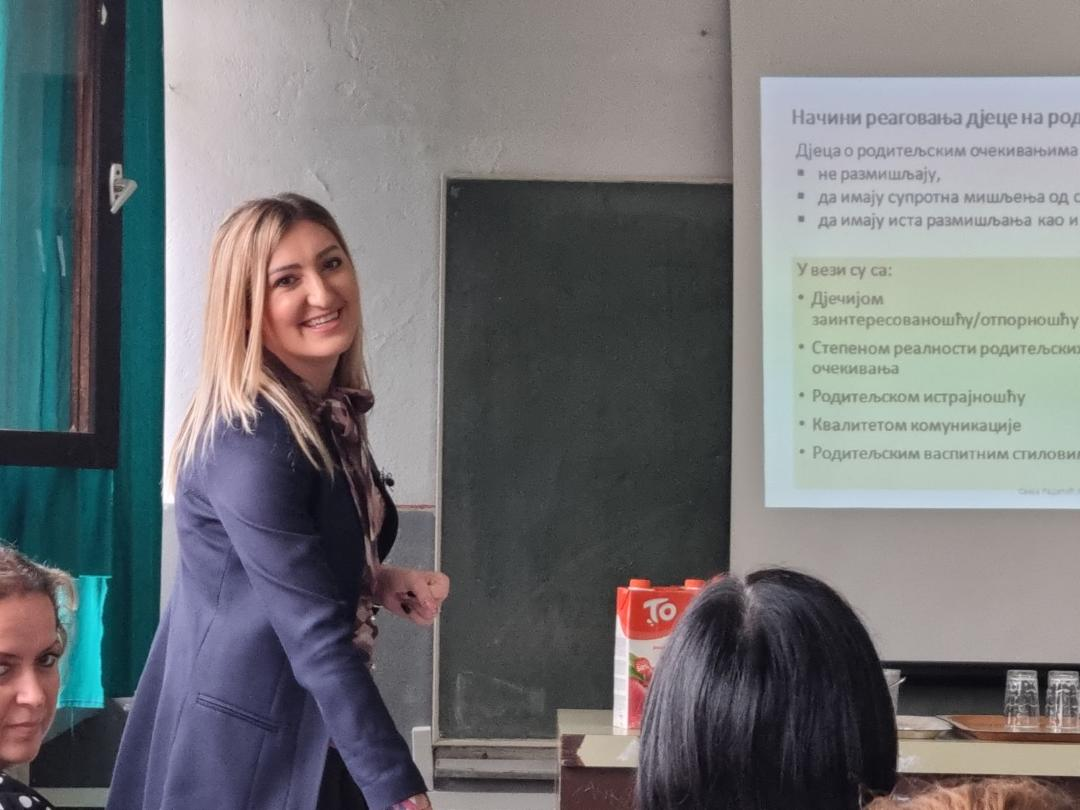 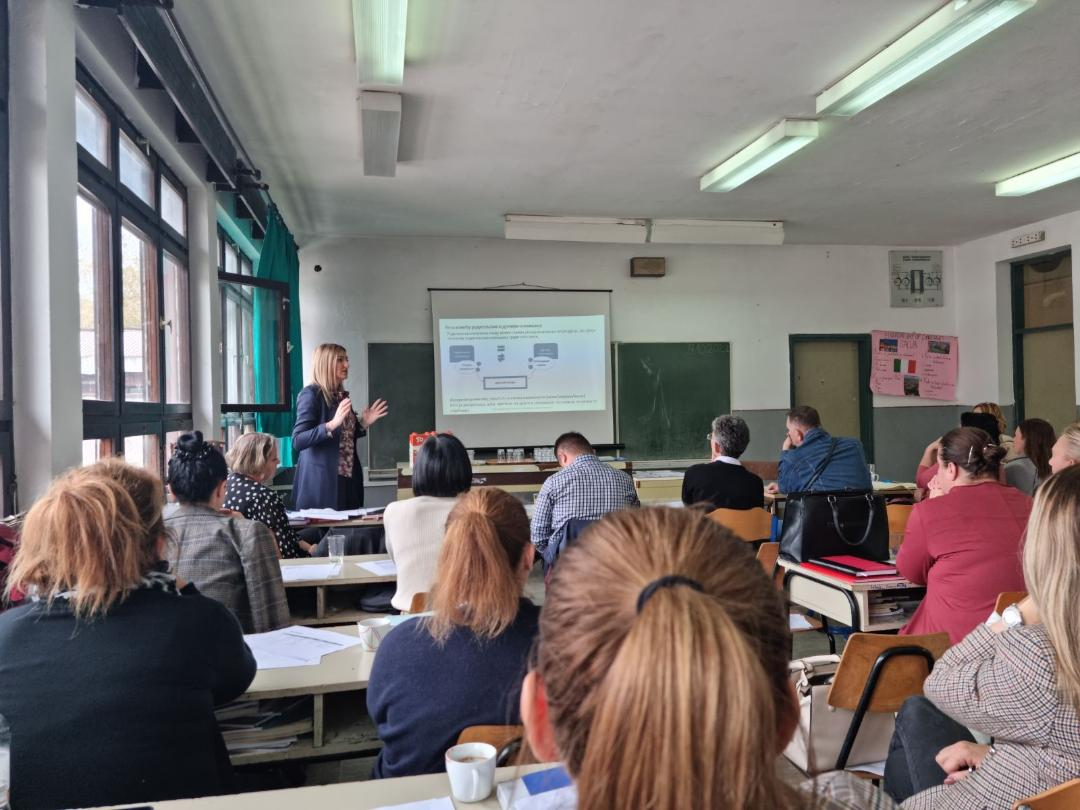 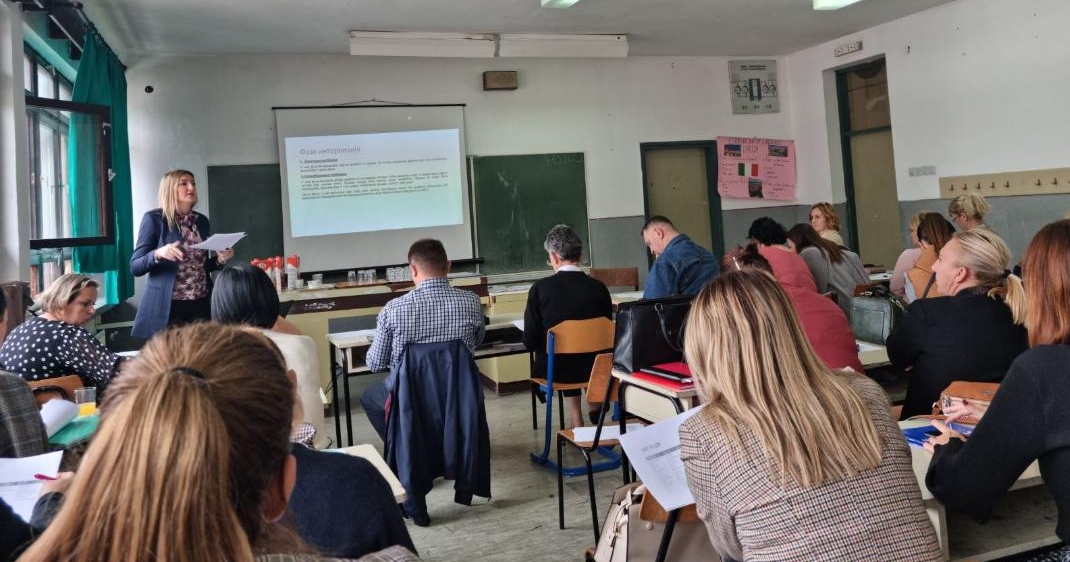 2.корак: Наставник упознаје ученике са Пројектом и замислима на који начин ће се истиреализовати.Путем интервизије наставник идентификује актуелне проблеме са којима се ученици сусрећу.У  овом   кораку, психолог  школе извршио  је анкетирање ученика осмих и деветих разреда,како би се добила  прецизнија  слика, колико су  ученици изложени стресу, не само школском , него и у многим другим  животним ситуацијама.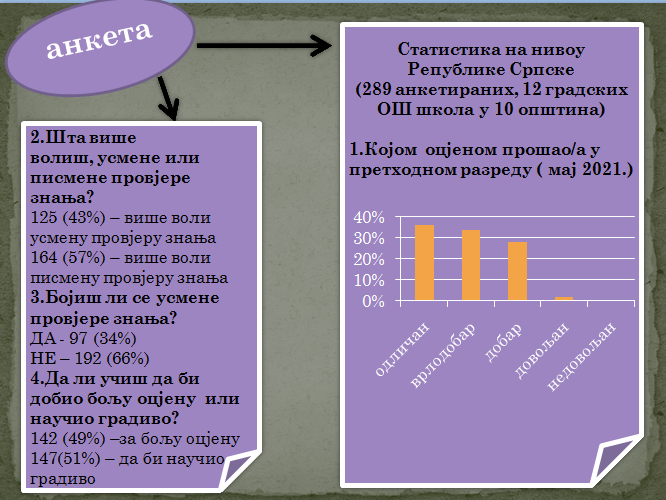 3. корак:Наставник у оквиру своје школе организује округли сто – вршњачка едукација на којем присуствују ученици осмих и деветих разреда и представници ученика средњих школа са психологом и педагогом ( у овом Пројекту су учествовали представници ученика 2.разреда СШЦ „Ђуро Радмановић“-фармацеутски техничари из Новог Града).Ученици  разговарају , размјењују искуства и мишљења у склопу следећих тема:1.Како стрес утиче на успјех2.Како се гради самопоуздање3.Насиље на друштвеним мрежама и социјално насиље.Ученици  на овај начин отворено разговарају,дискутују  и донсе заједничке закључке у вези психолошких тема о којима расправљају,свако из свог угла и аспекта посматрања.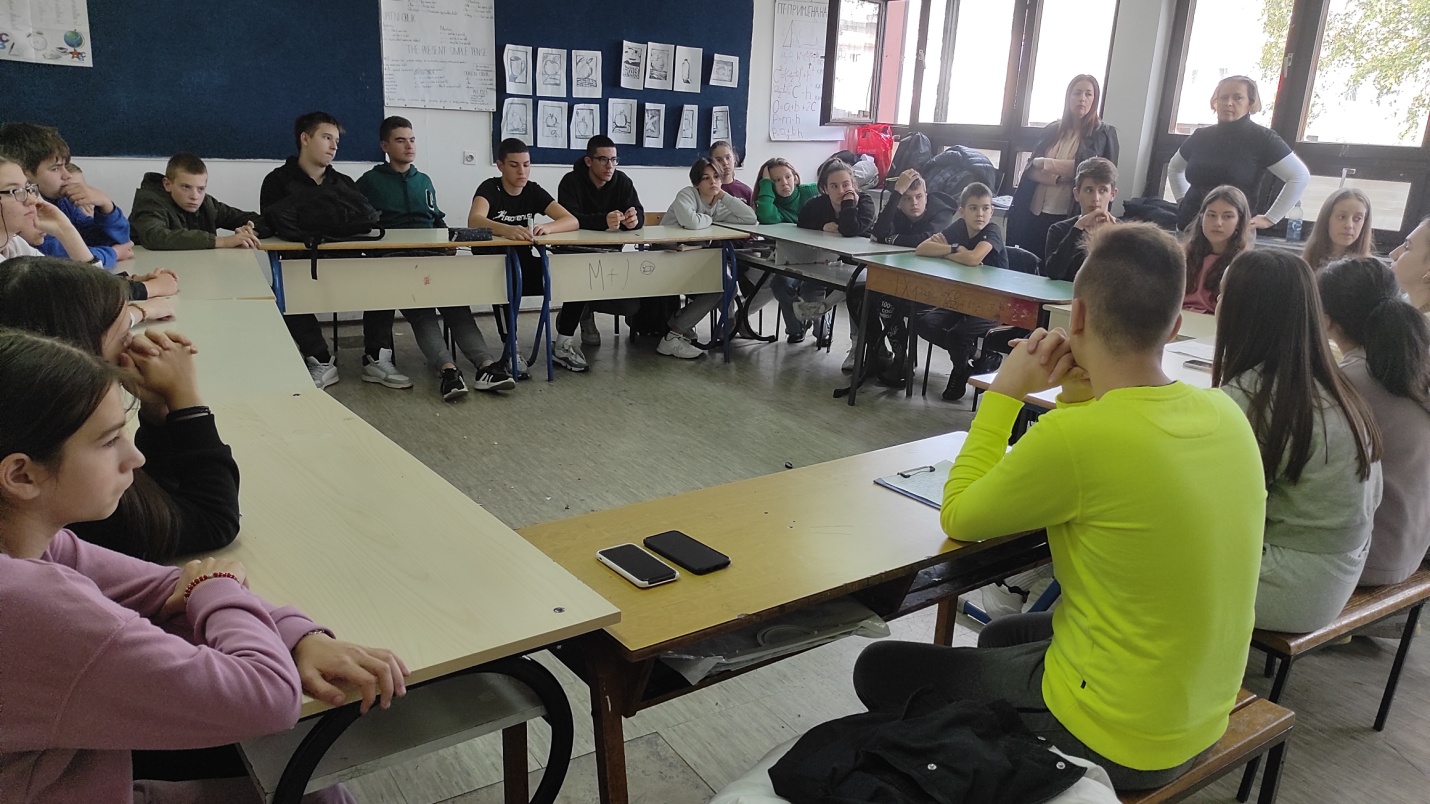 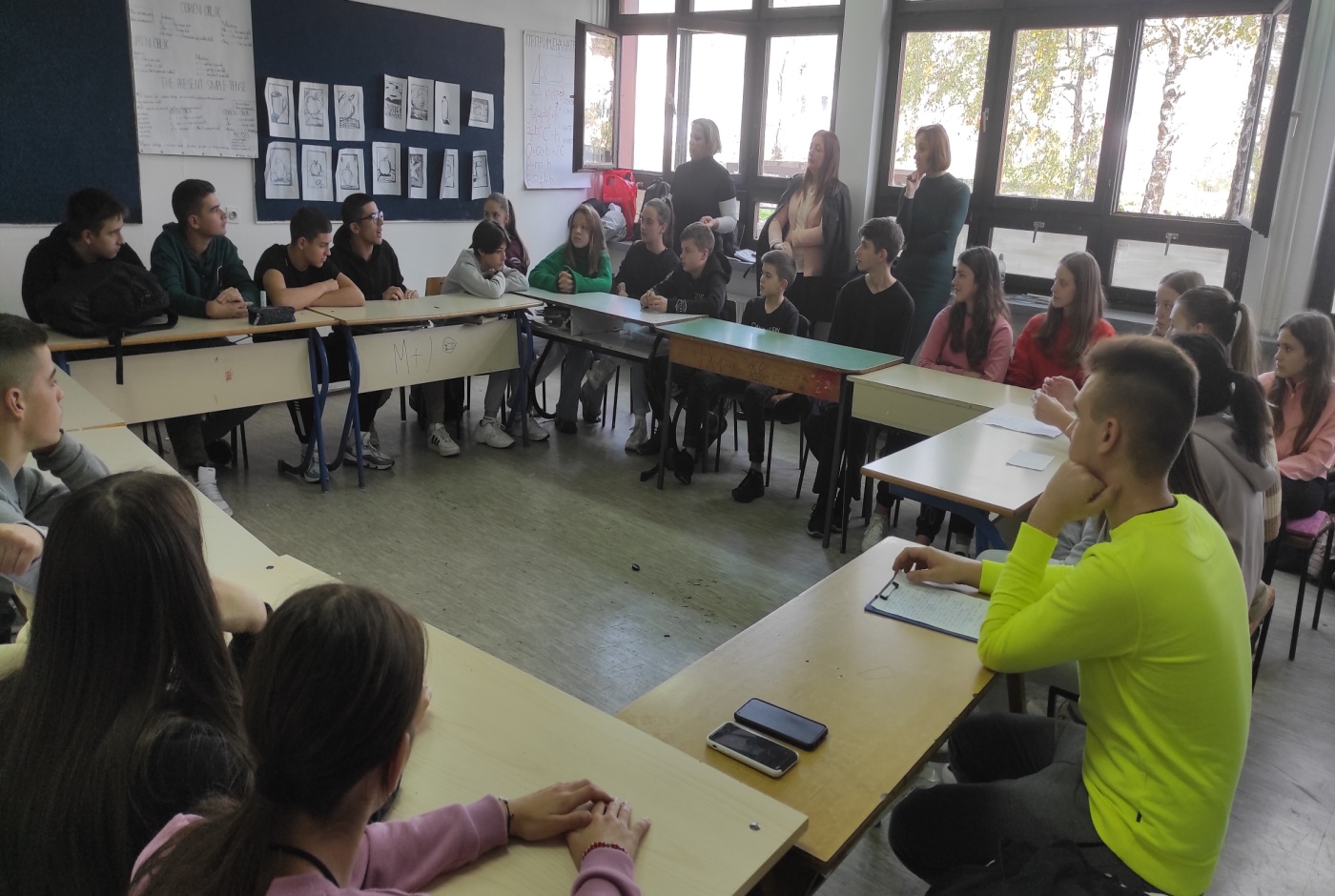 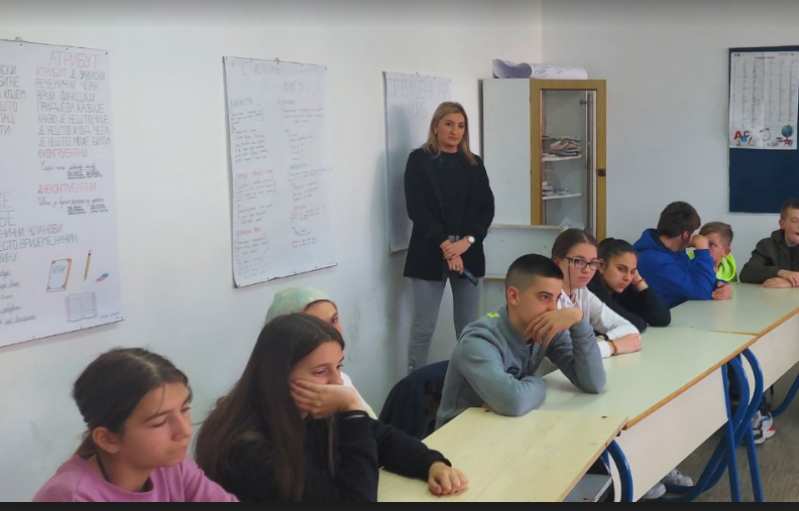 4. корак:Теренска посјета ученика и предавање у Центру за ментално здравље.Наствник заједно са ученицима посјећује установу и ту ученици упознају локацију,просторије и запослене у ЦЗМЗ. У овом Пројекту ученици су имали прилику да одслушају стручно предавање од стране  психолога Николине Ресановић и психијатра доктора Ирене  Марин.Важно је у овом кораку испоштовати процедуру да ученици обаве теренску посјету,како би разбили предрасуду о самој установи и њеним корисницима.Наставник организује континуирану сарадњу са запосленима у Центру у циљу наставка сарадње и у будућем периоду. Ученици ће на овај начин имати прилику да отворено да разговарају са стручним лицима о властитим проблемима и затражити  директну помоћ од радника установе.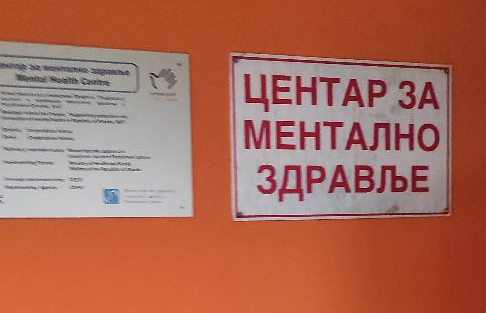 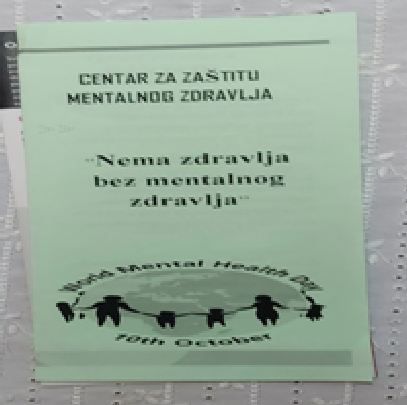 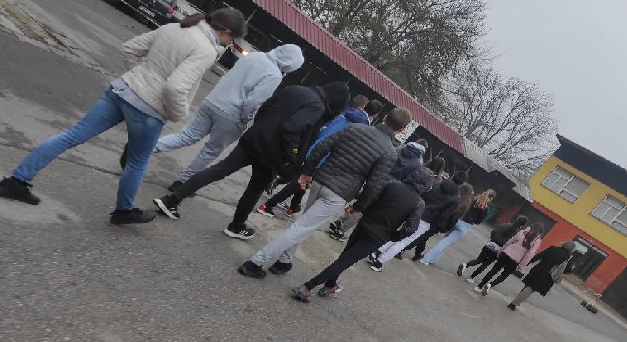 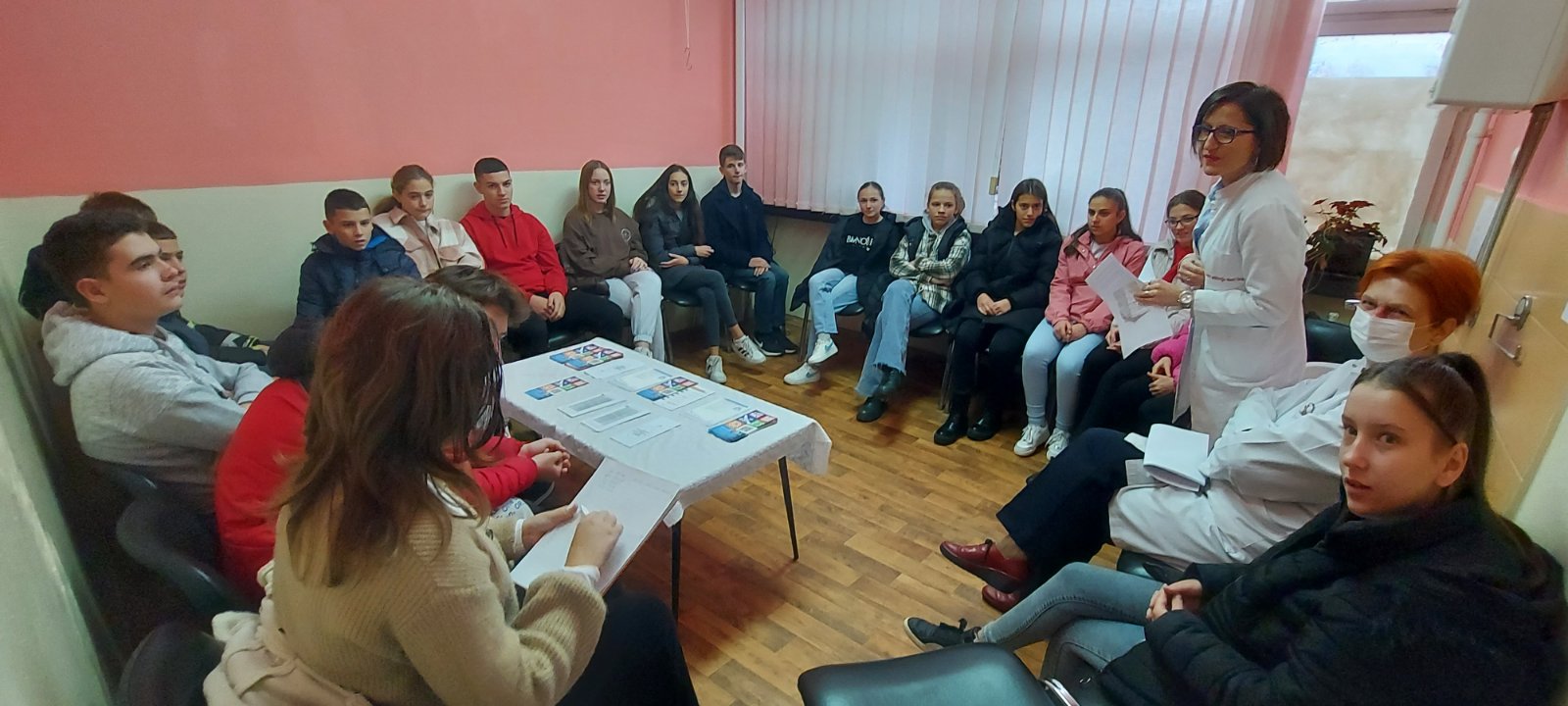 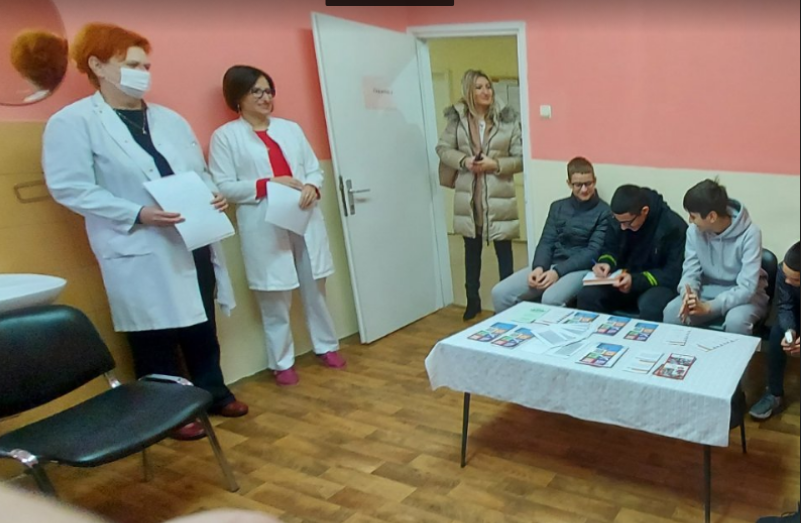 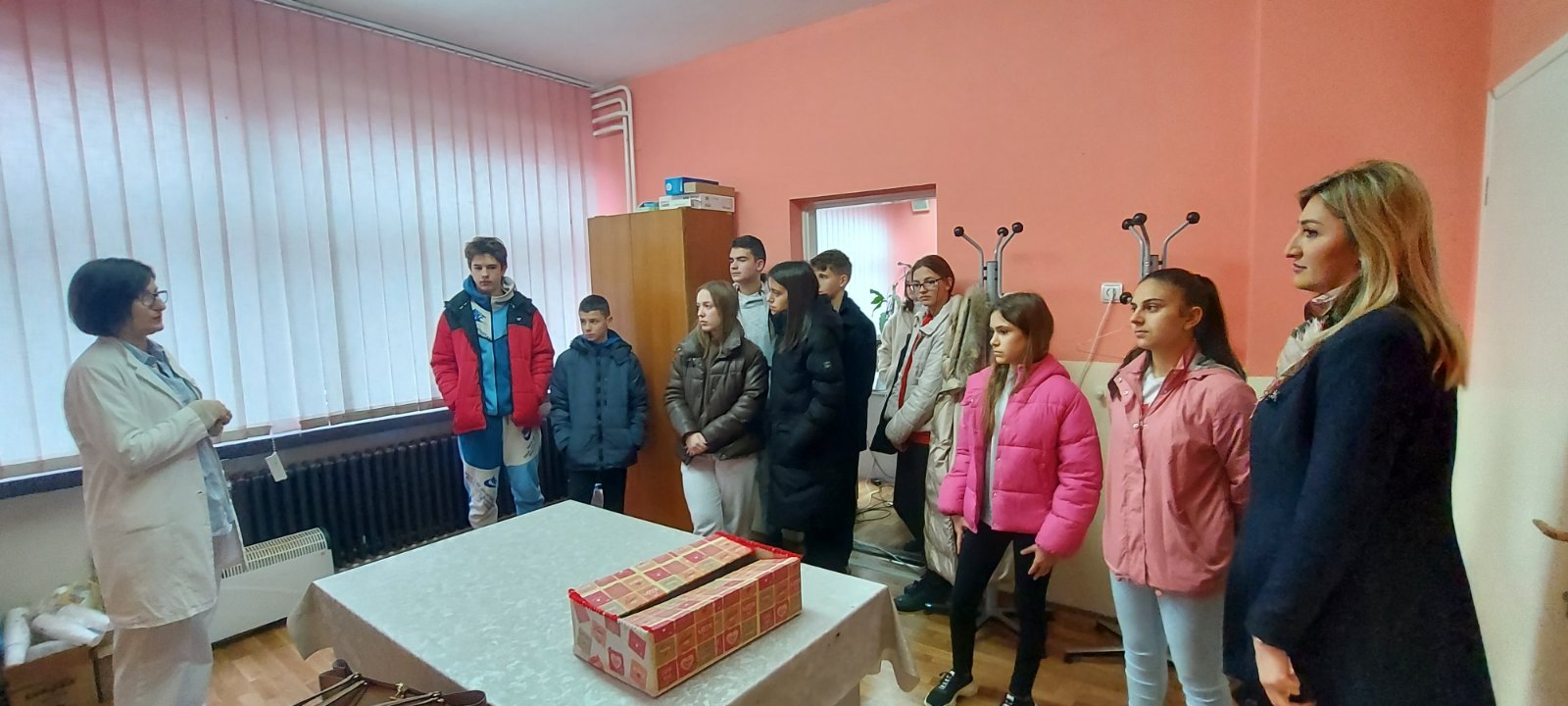 5.корак :Ученици раде на реализацији „стварање боље климе“ у школи.  Ученици подјељени у двије групе реализују кутак за ученике и осликавање учионица (у склопу Пројекта осликан је кабинет за физику).Кутак за ученике садржи пано „Стрес“ на којем се налазе методе како се понашати у стресним ситуацијама ( визуализација наученог на стручном предавању) , као и пано са мозгалицама „Запосли негативнее мисли“ који се мјења на мјесечном нивоу,а има за циљ да привуче ученикеда се окупљају у њиховом „кутку „ разговарају,друже се и заједно долазе до коначног рјешења.Ученички кутак је мјесто гдје ученици могу да оставе писмо за  школског психолога ( анонимно).Осликавање учионице може да се настави ланчано у цињу креирања топлијег простора који може побољшати услове рада,а самим тим и стрес. Ученицима се ово много допада јер им се пружа прилика да се креативно изразе, друже и створе окружење прама властитим  жељама.Предност осликаваља учионица је истраживачки,креатувни и умјетнички рад.,  Ученици за сваки кабинет врше истраживање,како би свака учионица изгледала што аутентичније предмету за који је намјењена.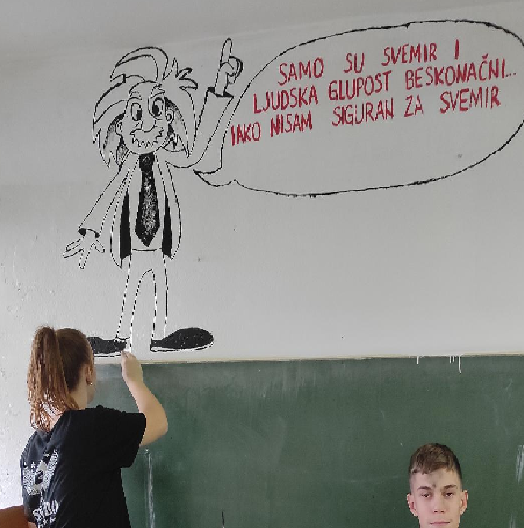 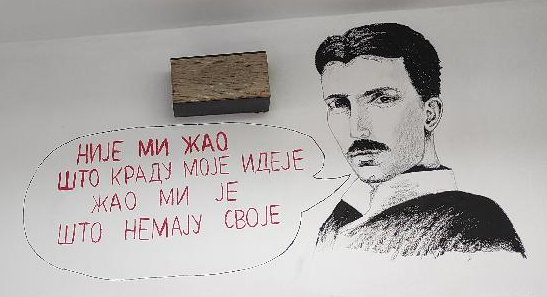 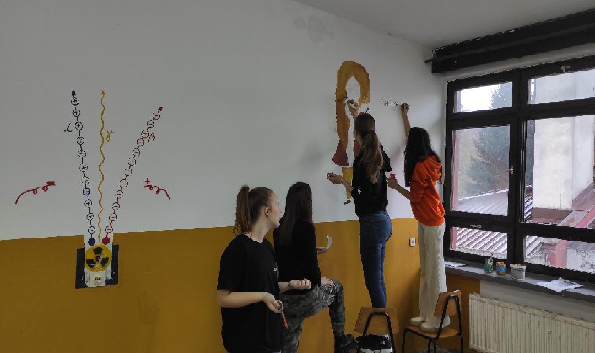 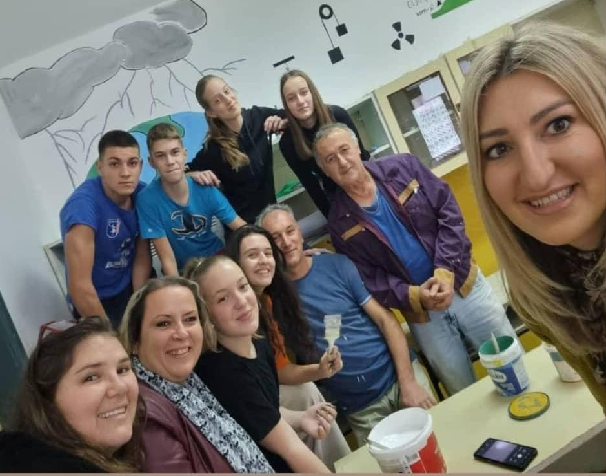 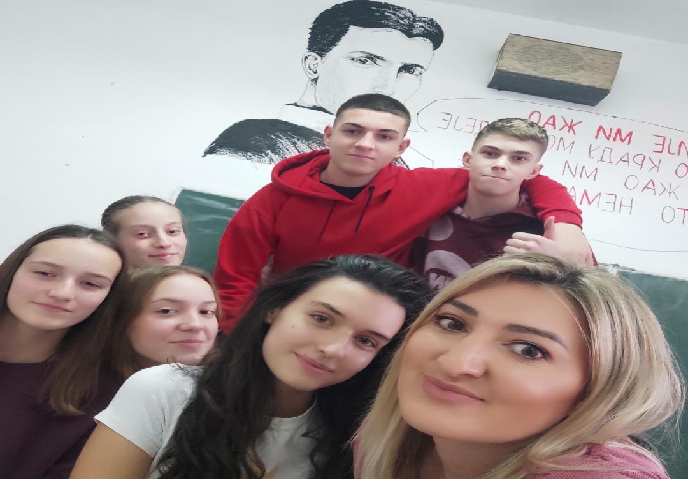 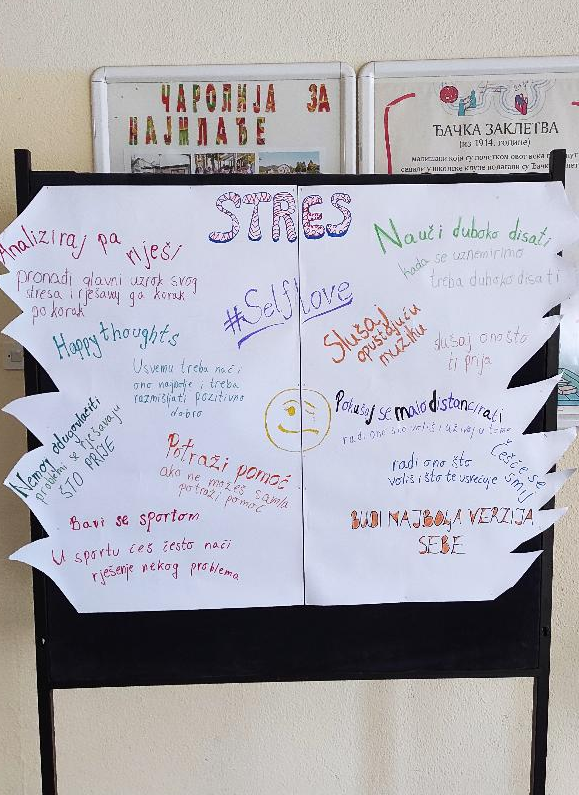 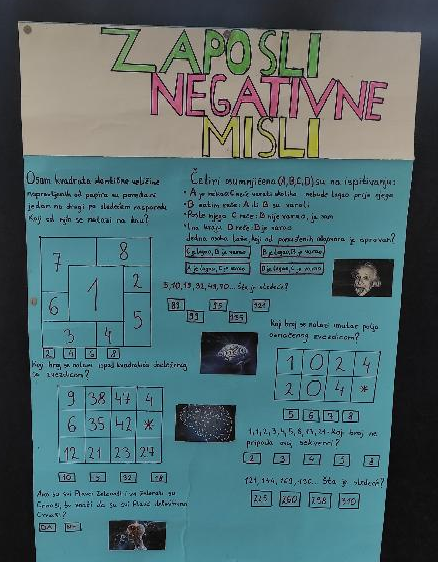 6. корак:Предавање за родитеље - школски стрес „Како помоћи свом дјетету?“. У Пројекат су укључене теме родитељска очекивања, комуникација и анксиозност.У склопу редовних родитељских састанака разредне старјешине једну од тачака дневног реда посвећују овој теми, како би се подизала свијест код родитеља о важности ове тематике. Утицати на родитеље што реалније самопроцјена- родитељска очекивања и амбиције код  дјетета.7. корак:Након реализације Пројекта, сумирани су утисци ученика и утисци предметног наставника.  Ученици су кроз глуму на креативан начини снимили кратак видео филм у којем желе да се обрате свим својим вршњацима како  да се што лакше изборе са стресом у школи. У прилогу је промо видео клип.... како ученици реагују на стрес у школи и шта могу да учине како би исти лакше превазишли.У наставку, слиједе неки од коментара ученика учесника Пројекта: „Учешће у пројекту   У уџбенику ово не пише је за мене било драгоцено искуство. Стекао сам нова знања на пољима која наставни план ни програм не покрива. У пратњи моје наставнице –предавача успео сам да боље разумем себе и свет око себе. Сам пројекат је био координисан на највишем нивоу и овим путем желим да захвалим свима онима који су учествовали у пројекту“. (Данијел)“Допало ми се, било је корисно. Доста сам новог научила и нових савјета добила, који ће ми помоћи да лакше наставим даље“. (Анђела)„Мени је било веома занимљиво , од прављења паноа  па до посјете Центру за ментално здравље.Занимљиво ми је било глумити у нашем малом  филму.Посебно ми је важна посјета психологу и психијатру због које сам научила да се контролишем и научила сам да се носим са стресом“. (Ена)„Мислим да је ова тема била корисна, јер се не прича много о овим проблемима, иако је  веома важно“. (Николија)„Допало ми се, научио сам нешто што нисам раније имао прилику чути или прочитати“ . ( Марко)„Пронашла сам се у многим темама, ово ми је помогло да промјеним начин размишљања“ ( Ана)Закључци: -Током реализације пројекта ученици су показали велику зрелост и заинтересованост за теметику коју су истраживали и из које су професионално  едуковани.Тема је веома важна поготово у узрасту адолесценције када су ученици веома несигурни и изложени разним  „изазовима“  .Кроз овај пројекат наставних ствара много бољу комуникацију са својим ученицима и много боље упознаје своје ученике, што је одличан темељ за квалитетнији однос и развој васпитно –образовног рада са ђацима.Ученици отвореније причају о проблемима које имају, отвореније коментаришу и комуницирају са наставником, али и наставник добија нову перцепцију јер посматра ученика из новог угла гледања.Данас имамо много ученика разведених родитеља, самохраних родитеља или дјеце под старатењством, ученика који код куће трпе или гледају насиље у породици, или вршњачко насиље...кроз овакав вид пројекта, ученици ових категорија откривају проблеме са којима се суочавају.Школа у XXI вијеку мора имати много оваквих и сличних активности јер поред свакодневног реторичког  и функционално знања које се од ученика највише захтјева, морамо имати слуха како за њихово физичко тако и за ментално здпавље.  Само када су све те компоненте испуњене  ми школујемо ученика који ће сутра постати комплетна личност са свим кључним компетенцијама којима  остварује свакодневне животне циљеве и изазове.Кроз овај пројекат, наставник је кординатор једног великог ланца који спаја управу школе,ученике, родитеље и здравствени систем као навећи тим подршке у одрастању једног појединца.Ученици су исказали задовољство, радозналост, већи ниво мотивације, критичко размишљање те жељу да оваквих пројеката у будућности буде више.И за крај ,цитати једног родитељана  за све стресне околности током школовања који носи снажну поруку пуну љубави и подршке:„ Најдража кћерко,знам да си обесхрабрена лошом оцјеном. Молим те, немој бринути. Ти имаш петице из свега што твој отац и ја сматрамо важним за живот. Ти си поштена, одговорна и независна. Осим тога, ти си дивно људско биће. Све остало није истински важно.Грлим те и љубим,                 Мама“У имплементацији овог пројекта учествовали су сљедећи ученици:Бера БојанаВасиљевић КристинаВујновић ЈеленаГромилић ЛејлаЂурић АнаКовачевић СараКостадиновић ДамјанМедић ПавлеМилешевић ТинаМиљешић МиленаПавић ДанијелСердар НемањаСофиљ СтефанСтупар ЈанаТороман ЕрминЦарић АлександарЧокић МатејЧубра СашаАгичић АмелаАнтонић ТамараБалабан ВалентинаБатар ЖивкоБатез МаријоБера АнђелаДрљача МаркоЂенић ЛукаЂурић АнаЈаковљевић ВладанЈанковић МатејЈелчић АнаКајтезовић АмилаМарин БорисМарјановић АдрианПавић НиколијаЧехић АнелАгичић МирнесБокан ЗоранаБоројевић НевенаБурсаћ СергејВакуфац АделисаВујановић МилаВукота ДавидГавриловић ЛанаГлиштра ДанилоГрубор СараДрљача МаркоЈајчанин АнаЈеж РајкоЈованић АнаЉиљак СлавкоМачак ДанијелНедимовић МиодрагЋулибрк МаријаШеховић ДенисАдамовић ЈеленаБашић МилицаБокан ДанилоГајић БраниславГлиштра ДариоИвановић ЈованаКондић АљошаКрећа МићоКурић ХанаКутлија ЕнаМајкић НиколинаМикелић СтефанМитић МаркоМустић ХанаРепија АнђелаРизвановић АлмединТрбулин НемањаХоџић Нил